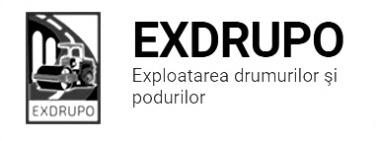 Notă informativăcu privire la lucrările de întreţinere şi salubrizare a infrastructurii rutieresect. Centru:executate  13.10.2021:Salubrizarea pasajelor subterane: bd. Șt. cel Mare-Negruzzi-0,5curse, bd. Șt. cel Mare-Ciuflea-0,5curse, șos. Hîncești-Spicului-0,5curse, șos. Hîncești-Sihastrului-0,5curse, șos. Hîncești, 176-0,5curse.  Salubrizare mecanizată: str. Grenoble, str. Costiujeni, str. Miorița, șos. Hîncești, șos. Hîncești Intrarea Veche, str. Spicului, str. Ialoveni, Dr. Viilor, str. Sihastrului, str. Sprîncenoaia, str. Pietrarilor, str. Ciocîrliei, str. T. Baltă, str. L. Kaczynski, str. Academeiei, str. V. Docuceaeev.Amenajare pietriș: șos Hîncești, 176 -8,5 t.executate  14.10.2021:Salubrizare mecanizată:str.Valea Trandafirilor, str. Melestiu, str. Inculet, str. N. Testimiteanu, str. Gh. Cașu, str. M. Mică, str. Korolenco, str. C. Vîrnav, str. I.C. Surceanu, str. P. Ungureanu, str. Grenoble , str. Miorița.executate  14-15.10.2021(în noapte):Salubrizare mecanizată: str. Ismail, bd. D. Cantemir, bd. Gagarin, bd. Negruzzi, Aleea Gării, str. Ciuflea, Viaduc, bd. Șt. cel Mare, str. P. Halippa, șos. Hîncești, str. Gh. Asachi, str. V. Alecsandri.planificate 15.10.2021:Salubrizarea pasajelor subterane: bd. Șt. cel Mare-Negruzzi, bd. Șt. cel Mare-Ciuflea, șos. Hîncești-Spicului, șos. Hîncești-Sihastrului, șos. Hîncești, 176.  Demontarea zidării: șos. Hîncești - Spicului(pasaj. subt.)Demontarea bordure: șos. Hîncești - Spicului(pasaj. subt.)Decaparea b/a uzat: șos. Hîncești -Sihastrului.sect. Buiucani:	executate 13.10.2021:Salubrizare mecanizată: str. M. Viteazul, str. A. Sciusev, str. C. Stere, str. V. Lupu, str. Cornului, str. T. Vladimirescu, str. Constituției, str. E. Coca.Montarea bordure: str. I. Neculce -9 buc(vechi).Amenajarea pietrișului: str. I. Creangă-  106,95t.executate  13-14.10.2021(în noapte):Salubrizare mecanizată: C. Ieșilor, str. I. Creangă,  Piața Unirii, bd. A. Iulia, Piața D. Cantemir.planificate 15.10.2021:Amenajarea pietrișului: str. I. Creangă.Amenajarea beton asfaltic: str. I. Pelivan.sect. Rîşcani:executate 13.10.2021:Decapare / transportare gunoi: str. C. Vodă -3 curse.Amenajare pietriș: str. C. Vodă, 19/1 -0,5tn.planificate 15.10.2021: Decapare /transportare gunoi: bd. C. Vodă, 19/1.Amenajarea pietriș: bd. C. Vodă, 19/1.sect. Botanica:executate 13.10.2021:Salubrizare mecanizată: bd. Dacia, Viaduc, bd. Decebal, str. Zelinski, str. Hr. Botev, str. Independenței, str. Burebista. Decaparea sol: s. Țînțăreni, str. I. Creangă -6 curseAmenajare pietriș: s. Țînțăreni, str. I. Creangă -25t.Salubrizarea stațiilor pt. așteptare transportului public: șos. Muncești -12 buc.planificate 15.10.2021:Amenajare pietrișului: s. Țînțăreni, str. I. CreangăDecaparea solului: s. Țînțăreni, str. I. Creangă.sect. Ciocana:executate 13.10.2021:Salubrizare mecanizată: str. Uzinelor, str. L. Bîcului, str. Voluntarilor, str. Otovasca, str. M. Manole.executate 14.10.2021:Salubrizare mecanizată: bd. M. cel Bătrîn, str. A. Russo, str. G. Latină, str. P. Zadnipru, str. Vieru, str. Dumeniuc, str. Studenților, str. M. Sadoveanu.executate 14-15.10.2021(în noapte):Salubrizare mecanizată: str. Voluntarilor, str. M. Manole, str. M. Drăgan, str. Sargidava, str. M. Spătaru,  str. Bucovinei. planificate 15.10.2021:Amenajarea pietrișului: str. I. Creangă.Amenajarea beton asfaltic: str. I. Pelivan.sect. OCR:executate 13.10.2021:Montarea indicatoarelor rutiere: str. Sarmizegetusa -Burebista -4 buc., str. Sarmizegetusa -C. Vodă -4 buc.planificate 15.10.2021:Montarea indicatoarelor rutiere: șos. Muncești.Deservirea indicatoarelor rutiere: sec. Centru. sect. Întreținerea canalizării pluviale:executate 13.10.2021:Reparația canalizării pluviale: str. Gr. Alexandrescu, 17 -2cap.bet.Curățirea canalizării pluviale: șos. Muncești – Dr. Băcioi(canal pluvial)- 6 m3 sap.man., str. Transnitria – 2 curse, șos. Hîncești -1cursă.Spălarea rețelei canalizării pluviale: bd. M. cel Bătrîn, 25 -7 curse.planificate 15.10.2021:Curățirea canalului pluvial: str. Transnitria.Spălarea rețelei canalizării pluviale: str. Transnistria.sect. Specializat îninfrastructură (pavaj):executate 13.10.2021:Amenajare pietriș: com. Țînțăreni, str. V. Alecsandri-  48,98t. Montare bordure: com. Țînțăreni, str. V. Alecsandri – 9,5buc. Săpătură manuală:com. Țînțăreni, str. V. Alecsandri -1 m3.Amenajarea beton: com. Țînțăreni, str. V. Alecsandri -1 m3.planificate 15.10.2021:Montare bordure:  com. Țînțăreni, str. V. Alecsandri.Amenajarea pietrușului: com. Țînțăreni, str. V. Alecsandri.Amenajarea beton asfaltic: com. Țînțăreni, str. V. Alecsandri. Ex. 022 47 12 93